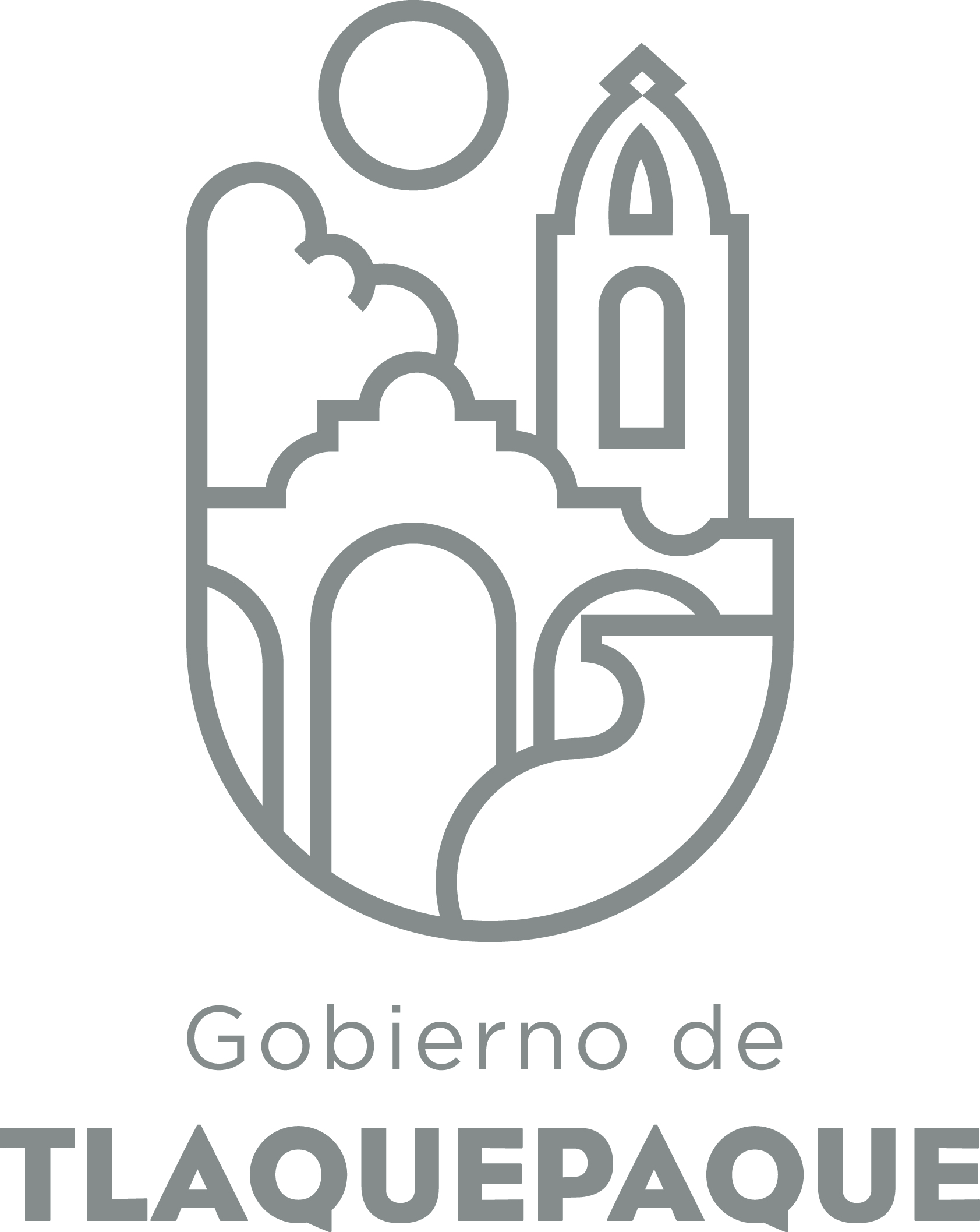 ANEXO 1: DATOS GENERALESANEXO 2: OPERACIÓN DE LA PROPUESTAElaborado por: DGPP / PP / PLVANEXO 1: DATOS GENERALESANEXO 2: OPERACIÓN DE LA PROPUESTAElaborado por: DGPP / PP / PLVANEXO 1: DATOS GENERALESANEXO 2: OPERACIÓN DE LA PROPUESTAElaborado por: DGPP / PP / PLVA)Nombre del programa/proyecto/servicio/campañaA)Nombre del programa/proyecto/servicio/campañaA)Nombre del programa/proyecto/servicio/campañaA)Nombre del programa/proyecto/servicio/campañaAspirantes a Policía Preventivo Municipal.Aspirantes a Policía Preventivo Municipal.Aspirantes a Policía Preventivo Municipal.Aspirantes a Policía Preventivo Municipal.Aspirantes a Policía Preventivo Municipal.Aspirantes a Policía Preventivo Municipal.EjeEje55B) Dirección o Área ResponsableB) Dirección o Área ResponsableB) Dirección o Área ResponsableB) Dirección o Área ResponsableSub Dirección de Profesionalización y Acreditación Policial.Sub Dirección de Profesionalización y Acreditación Policial.Sub Dirección de Profesionalización y Acreditación Policial.Sub Dirección de Profesionalización y Acreditación Policial.Sub Dirección de Profesionalización y Acreditación Policial.Sub Dirección de Profesionalización y Acreditación Policial.EstrategiaEstrategia5.15.1C)  Problemática que atiende la propuestaC)  Problemática que atiende la propuestaC)  Problemática que atiende la propuestaC)  Problemática que atiende la propuestaReducir en su mínima expresión situaciones de falta de conocimientos, táctica policial, manejo0 de imputados, respeto a los derechos humanos, a través de una efectiva formación y capacitación de aquellos aspirantes a participar en el Estado de Fuerza Municipal. Reducir en su mínima expresión situaciones de falta de conocimientos, táctica policial, manejo0 de imputados, respeto a los derechos humanos, a través de una efectiva formación y capacitación de aquellos aspirantes a participar en el Estado de Fuerza Municipal. Reducir en su mínima expresión situaciones de falta de conocimientos, táctica policial, manejo0 de imputados, respeto a los derechos humanos, a través de una efectiva formación y capacitación de aquellos aspirantes a participar en el Estado de Fuerza Municipal. Reducir en su mínima expresión situaciones de falta de conocimientos, táctica policial, manejo0 de imputados, respeto a los derechos humanos, a través de una efectiva formación y capacitación de aquellos aspirantes a participar en el Estado de Fuerza Municipal. Reducir en su mínima expresión situaciones de falta de conocimientos, táctica policial, manejo0 de imputados, respeto a los derechos humanos, a través de una efectiva formación y capacitación de aquellos aspirantes a participar en el Estado de Fuerza Municipal. Reducir en su mínima expresión situaciones de falta de conocimientos, táctica policial, manejo0 de imputados, respeto a los derechos humanos, a través de una efectiva formación y capacitación de aquellos aspirantes a participar en el Estado de Fuerza Municipal. Línea de AcciónLínea de AcciónC)  Problemática que atiende la propuestaC)  Problemática que atiende la propuestaC)  Problemática que atiende la propuestaC)  Problemática que atiende la propuestaReducir en su mínima expresión situaciones de falta de conocimientos, táctica policial, manejo0 de imputados, respeto a los derechos humanos, a través de una efectiva formación y capacitación de aquellos aspirantes a participar en el Estado de Fuerza Municipal. Reducir en su mínima expresión situaciones de falta de conocimientos, táctica policial, manejo0 de imputados, respeto a los derechos humanos, a través de una efectiva formación y capacitación de aquellos aspirantes a participar en el Estado de Fuerza Municipal. Reducir en su mínima expresión situaciones de falta de conocimientos, táctica policial, manejo0 de imputados, respeto a los derechos humanos, a través de una efectiva formación y capacitación de aquellos aspirantes a participar en el Estado de Fuerza Municipal. Reducir en su mínima expresión situaciones de falta de conocimientos, táctica policial, manejo0 de imputados, respeto a los derechos humanos, a través de una efectiva formación y capacitación de aquellos aspirantes a participar en el Estado de Fuerza Municipal. Reducir en su mínima expresión situaciones de falta de conocimientos, táctica policial, manejo0 de imputados, respeto a los derechos humanos, a través de una efectiva formación y capacitación de aquellos aspirantes a participar en el Estado de Fuerza Municipal. Reducir en su mínima expresión situaciones de falta de conocimientos, táctica policial, manejo0 de imputados, respeto a los derechos humanos, a través de una efectiva formación y capacitación de aquellos aspirantes a participar en el Estado de Fuerza Municipal. No. de PP EspecialNo. de PP EspecialD) Ubicación Geográfica / Cobertura  de ColoniasD) Ubicación Geográfica / Cobertura  de ColoniasD) Ubicación Geográfica / Cobertura  de ColoniasD) Ubicación Geográfica / Cobertura  de ColoniasMunicipio de San Pedro Tlaquepaque.Municipio de San Pedro Tlaquepaque.Municipio de San Pedro Tlaquepaque.Municipio de San Pedro Tlaquepaque.Municipio de San Pedro Tlaquepaque.Municipio de San Pedro Tlaquepaque. Indicador ASE Indicador ASED) Ubicación Geográfica / Cobertura  de ColoniasD) Ubicación Geográfica / Cobertura  de ColoniasD) Ubicación Geográfica / Cobertura  de ColoniasD) Ubicación Geográfica / Cobertura  de ColoniasMunicipio de San Pedro Tlaquepaque.Municipio de San Pedro Tlaquepaque.Municipio de San Pedro Tlaquepaque.Municipio de San Pedro Tlaquepaque.Municipio de San Pedro Tlaquepaque.Municipio de San Pedro Tlaquepaque.ZAPZAPE) Nombre del Enlace o ResponsableE) Nombre del Enlace o ResponsableE) Nombre del Enlace o ResponsableE) Nombre del Enlace o ResponsableLic. Denya C. Amante Tejeda.Lic. Denya C. Amante Tejeda.Lic. Denya C. Amante Tejeda.Lic. Denya C. Amante Tejeda.Lic. Denya C. Amante Tejeda.Lic. Denya C. Amante Tejeda.Vinc al PNDVinc al PNDF) Objetivo específicoF) Objetivo específicoF) Objetivo específicoF) Objetivo específicoCursos de Formación a Aspirantes a Policía Preventivo Municipal generados.Cursos de Formación a Aspirantes a Policía Preventivo Municipal generados.Cursos de Formación a Aspirantes a Policía Preventivo Municipal generados.Cursos de Formación a Aspirantes a Policía Preventivo Municipal generados.Cursos de Formación a Aspirantes a Policía Preventivo Municipal generados.Cursos de Formación a Aspirantes a Policía Preventivo Municipal generados.Vinc al PEDVinc al PEDF) Objetivo específicoF) Objetivo específicoF) Objetivo específicoF) Objetivo específicoCursos de Formación a Aspirantes a Policía Preventivo Municipal generados.Cursos de Formación a Aspirantes a Policía Preventivo Municipal generados.Cursos de Formación a Aspirantes a Policía Preventivo Municipal generados.Cursos de Formación a Aspirantes a Policía Preventivo Municipal generados.Cursos de Formación a Aspirantes a Policía Preventivo Municipal generados.Cursos de Formación a Aspirantes a Policía Preventivo Municipal generados.Vinc al PMetDVinc al PMetDG) Perfil de la población atendida o beneficiarios.G) Perfil de la población atendida o beneficiarios.G) Perfil de la población atendida o beneficiarios.G) Perfil de la población atendida o beneficiarios.Hombres y Mujeres, mayores de edad y hasta los 35 años de edad, que vivan dentro de la Zona Metropolitana de Guadalajara, Jalisco. Con nivel académico mínimo indispensable de bachillerato. Aprobar los exámenes institucionales y de Control y Confianza.Hombres y Mujeres, mayores de edad y hasta los 35 años de edad, que vivan dentro de la Zona Metropolitana de Guadalajara, Jalisco. Con nivel académico mínimo indispensable de bachillerato. Aprobar los exámenes institucionales y de Control y Confianza.Hombres y Mujeres, mayores de edad y hasta los 35 años de edad, que vivan dentro de la Zona Metropolitana de Guadalajara, Jalisco. Con nivel académico mínimo indispensable de bachillerato. Aprobar los exámenes institucionales y de Control y Confianza.Hombres y Mujeres, mayores de edad y hasta los 35 años de edad, que vivan dentro de la Zona Metropolitana de Guadalajara, Jalisco. Con nivel académico mínimo indispensable de bachillerato. Aprobar los exámenes institucionales y de Control y Confianza.Hombres y Mujeres, mayores de edad y hasta los 35 años de edad, que vivan dentro de la Zona Metropolitana de Guadalajara, Jalisco. Con nivel académico mínimo indispensable de bachillerato. Aprobar los exámenes institucionales y de Control y Confianza.Hombres y Mujeres, mayores de edad y hasta los 35 años de edad, que vivan dentro de la Zona Metropolitana de Guadalajara, Jalisco. Con nivel académico mínimo indispensable de bachillerato. Aprobar los exámenes institucionales y de Control y Confianza.Hombres y Mujeres, mayores de edad y hasta los 35 años de edad, que vivan dentro de la Zona Metropolitana de Guadalajara, Jalisco. Con nivel académico mínimo indispensable de bachillerato. Aprobar los exámenes institucionales y de Control y Confianza.Hombres y Mujeres, mayores de edad y hasta los 35 años de edad, que vivan dentro de la Zona Metropolitana de Guadalajara, Jalisco. Con nivel académico mínimo indispensable de bachillerato. Aprobar los exámenes institucionales y de Control y Confianza.Hombres y Mujeres, mayores de edad y hasta los 35 años de edad, que vivan dentro de la Zona Metropolitana de Guadalajara, Jalisco. Con nivel académico mínimo indispensable de bachillerato. Aprobar los exámenes institucionales y de Control y Confianza.Hombres y Mujeres, mayores de edad y hasta los 35 años de edad, que vivan dentro de la Zona Metropolitana de Guadalajara, Jalisco. Con nivel académico mínimo indispensable de bachillerato. Aprobar los exámenes institucionales y de Control y Confianza.H) Tipo de propuestaH) Tipo de propuestaH) Tipo de propuestaH) Tipo de propuestaH) Tipo de propuestaJ) No de BeneficiariosJ) No de BeneficiariosK) Fecha de InicioK) Fecha de InicioK) Fecha de InicioFecha de CierreFecha de CierreFecha de CierreFecha de CierreProgramaCampañaServicioProyectoProyectoHombresMujeres01 de Enero del 201801 de Enero del 201801 de Enero del 201831 de Diciembre del 201831 de Diciembre del 201831 de Diciembre del 201831 de Diciembre del 2018XFedEdoMpioxxxxI) Monto total estimadoI) Monto total estimadoI) Monto total estimadoFuente de financiamientoFuente de financiamientoA)Actividades a realizar para la obtención del producto esperado Publicación de la Convocatoria para Primer Ingreso, Exámenes Institucionales, Exámenes de Control y Confianza. Realizado la anterior inician  su curso de Academia, de preparación teórico-práctico basado en conocimientos jurídicos, sociales y técnicos.   Publicación de la Convocatoria para Primer Ingreso, Exámenes Institucionales, Exámenes de Control y Confianza. Realizado la anterior inician  su curso de Academia, de preparación teórico-práctico basado en conocimientos jurídicos, sociales y técnicos.   Publicación de la Convocatoria para Primer Ingreso, Exámenes Institucionales, Exámenes de Control y Confianza. Realizado la anterior inician  su curso de Academia, de preparación teórico-práctico basado en conocimientos jurídicos, sociales y técnicos.   Publicación de la Convocatoria para Primer Ingreso, Exámenes Institucionales, Exámenes de Control y Confianza. Realizado la anterior inician  su curso de Academia, de preparación teórico-práctico basado en conocimientos jurídicos, sociales y técnicos.   Publicación de la Convocatoria para Primer Ingreso, Exámenes Institucionales, Exámenes de Control y Confianza. Realizado la anterior inician  su curso de Academia, de preparación teórico-práctico basado en conocimientos jurídicos, sociales y técnicos.   Publicación de la Convocatoria para Primer Ingreso, Exámenes Institucionales, Exámenes de Control y Confianza. Realizado la anterior inician  su curso de Academia, de preparación teórico-práctico basado en conocimientos jurídicos, sociales y técnicos.   Publicación de la Convocatoria para Primer Ingreso, Exámenes Institucionales, Exámenes de Control y Confianza. Realizado la anterior inician  su curso de Academia, de preparación teórico-práctico basado en conocimientos jurídicos, sociales y técnicos.   Publicación de la Convocatoria para Primer Ingreso, Exámenes Institucionales, Exámenes de Control y Confianza. Realizado la anterior inician  su curso de Academia, de preparación teórico-práctico basado en conocimientos jurídicos, sociales y técnicos.   Publicación de la Convocatoria para Primer Ingreso, Exámenes Institucionales, Exámenes de Control y Confianza. Realizado la anterior inician  su curso de Academia, de preparación teórico-práctico basado en conocimientos jurídicos, sociales y técnicos.   Publicación de la Convocatoria para Primer Ingreso, Exámenes Institucionales, Exámenes de Control y Confianza. Realizado la anterior inician  su curso de Academia, de preparación teórico-práctico basado en conocimientos jurídicos, sociales y técnicos.   Publicación de la Convocatoria para Primer Ingreso, Exámenes Institucionales, Exámenes de Control y Confianza. Realizado la anterior inician  su curso de Academia, de preparación teórico-práctico basado en conocimientos jurídicos, sociales y técnicos.   Publicación de la Convocatoria para Primer Ingreso, Exámenes Institucionales, Exámenes de Control y Confianza. Realizado la anterior inician  su curso de Academia, de preparación teórico-práctico basado en conocimientos jurídicos, sociales y técnicos.   Publicación de la Convocatoria para Primer Ingreso, Exámenes Institucionales, Exámenes de Control y Confianza. Realizado la anterior inician  su curso de Academia, de preparación teórico-práctico basado en conocimientos jurídicos, sociales y técnicos.   B) Principal producto esperado (base para el establecimiento de metas)Garantizar que una vez concluido su curso, se incorporarán como Policías Preventivos, sean congruentes con los requerimientos que plantea el ejercicio de sus funciones, mediante una actuación apegada a los principios constitucionales de legalidad, objetividad, eficiencia, profesionalismo, honradez y respeto a los derechos humanos. Garantizar que una vez concluido su curso, se incorporarán como Policías Preventivos, sean congruentes con los requerimientos que plantea el ejercicio de sus funciones, mediante una actuación apegada a los principios constitucionales de legalidad, objetividad, eficiencia, profesionalismo, honradez y respeto a los derechos humanos. Garantizar que una vez concluido su curso, se incorporarán como Policías Preventivos, sean congruentes con los requerimientos que plantea el ejercicio de sus funciones, mediante una actuación apegada a los principios constitucionales de legalidad, objetividad, eficiencia, profesionalismo, honradez y respeto a los derechos humanos. Garantizar que una vez concluido su curso, se incorporarán como Policías Preventivos, sean congruentes con los requerimientos que plantea el ejercicio de sus funciones, mediante una actuación apegada a los principios constitucionales de legalidad, objetividad, eficiencia, profesionalismo, honradez y respeto a los derechos humanos. Garantizar que una vez concluido su curso, se incorporarán como Policías Preventivos, sean congruentes con los requerimientos que plantea el ejercicio de sus funciones, mediante una actuación apegada a los principios constitucionales de legalidad, objetividad, eficiencia, profesionalismo, honradez y respeto a los derechos humanos. Garantizar que una vez concluido su curso, se incorporarán como Policías Preventivos, sean congruentes con los requerimientos que plantea el ejercicio de sus funciones, mediante una actuación apegada a los principios constitucionales de legalidad, objetividad, eficiencia, profesionalismo, honradez y respeto a los derechos humanos. Garantizar que una vez concluido su curso, se incorporarán como Policías Preventivos, sean congruentes con los requerimientos que plantea el ejercicio de sus funciones, mediante una actuación apegada a los principios constitucionales de legalidad, objetividad, eficiencia, profesionalismo, honradez y respeto a los derechos humanos. Garantizar que una vez concluido su curso, se incorporarán como Policías Preventivos, sean congruentes con los requerimientos que plantea el ejercicio de sus funciones, mediante una actuación apegada a los principios constitucionales de legalidad, objetividad, eficiencia, profesionalismo, honradez y respeto a los derechos humanos. Garantizar que una vez concluido su curso, se incorporarán como Policías Preventivos, sean congruentes con los requerimientos que plantea el ejercicio de sus funciones, mediante una actuación apegada a los principios constitucionales de legalidad, objetividad, eficiencia, profesionalismo, honradez y respeto a los derechos humanos. Garantizar que una vez concluido su curso, se incorporarán como Policías Preventivos, sean congruentes con los requerimientos que plantea el ejercicio de sus funciones, mediante una actuación apegada a los principios constitucionales de legalidad, objetividad, eficiencia, profesionalismo, honradez y respeto a los derechos humanos. Garantizar que una vez concluido su curso, se incorporarán como Policías Preventivos, sean congruentes con los requerimientos que plantea el ejercicio de sus funciones, mediante una actuación apegada a los principios constitucionales de legalidad, objetividad, eficiencia, profesionalismo, honradez y respeto a los derechos humanos. Garantizar que una vez concluido su curso, se incorporarán como Policías Preventivos, sean congruentes con los requerimientos que plantea el ejercicio de sus funciones, mediante una actuación apegada a los principios constitucionales de legalidad, objetividad, eficiencia, profesionalismo, honradez y respeto a los derechos humanos. Garantizar que una vez concluido su curso, se incorporarán como Policías Preventivos, sean congruentes con los requerimientos que plantea el ejercicio de sus funciones, mediante una actuación apegada a los principios constitucionales de legalidad, objetividad, eficiencia, profesionalismo, honradez y respeto a los derechos humanos. Indicador de Resultados vinculado al PMD según Línea de Acción Aumento de porcentaje de acciones efectivas y oportunas.Aumento de porcentaje de acciones efectivas y oportunas.Aumento de porcentaje de acciones efectivas y oportunas.Aumento de porcentaje de acciones efectivas y oportunas.Aumento de porcentaje de acciones efectivas y oportunas.Aumento de porcentaje de acciones efectivas y oportunas.Aumento de porcentaje de acciones efectivas y oportunas.Aumento de porcentaje de acciones efectivas y oportunas.Aumento de porcentaje de acciones efectivas y oportunas.Aumento de porcentaje de acciones efectivas y oportunas.Aumento de porcentaje de acciones efectivas y oportunas.Aumento de porcentaje de acciones efectivas y oportunas.Aumento de porcentaje de acciones efectivas y oportunas.Indicador vinculado a los Objetivos de Desarrollo Sostenible 16161616161616161616161616AlcanceCorto PlazoCorto PlazoCorto PlazoMediano PlazoMediano PlazoMediano PlazoMediano PlazoMediano PlazoMediano PlazoLargo PlazoLargo PlazoLargo PlazoLargo PlazoAlcanceC) Valor Inicial de la MetaValor final de la MetaValor final de la MetaValor final de la MetaValor final de la MetaValor final de la MetaNombre del indicadorNombre del indicadorNombre del indicadorNombre del indicadorNombre del indicadorFormula del indicadorFormula del indicadorFormula del indicadorPorcentaje alcanzado en 201743(*) Porcentaje esperado para 2018   80(*) Porcentaje esperado para 2018   80(*) Porcentaje esperado para 2018   80(*) Porcentaje esperado para 2018   80(*) Porcentaje esperado para 2018   80Porcentaje de aspirantes a Policía Preventivo Municipal con preparación académica  y conocimientos de metodologías, técnicas y tácticas policiales.Porcentaje de aspirantes a Policía Preventivo Municipal con preparación académica  y conocimientos de metodologías, técnicas y tácticas policiales.Porcentaje de aspirantes a Policía Preventivo Municipal con preparación académica  y conocimientos de metodologías, técnicas y tácticas policiales.Porcentaje de aspirantes a Policía Preventivo Municipal con preparación académica  y conocimientos de metodologías, técnicas y tácticas policiales.Porcentaje de aspirantes a Policía Preventivo Municipal con preparación académica  y conocimientos de metodologías, técnicas y tácticas policiales.(Número de Aspirantes a Policía Preventivo Municipal que concluyeron su formación policial   con conocimientos de metodologías, técnicas y tácticas policiales / total de aspirantes a policía preventivo municipal que iniciaron el proceso) x 100 (Número de Aspirantes a Policía Preventivo Municipal que concluyeron su formación policial   con conocimientos de metodologías, técnicas y tácticas policiales / total de aspirantes a policía preventivo municipal que iniciaron el proceso) x 100 (Número de Aspirantes a Policía Preventivo Municipal que concluyeron su formación policial   con conocimientos de metodologías, técnicas y tácticas policiales / total de aspirantes a policía preventivo municipal que iniciaron el proceso) x 100 Clave de presupuesto determinada en Finanzas para la etiquetación de recursosClave de presupuesto determinada en Finanzas para la etiquetación de recursosClave de presupuesto determinada en Finanzas para la etiquetación de recursosClave de presupuesto determinada en Finanzas para la etiquetación de recursosClave de presupuesto determinada en Finanzas para la etiquetación de recursosClave de presupuesto determinada en Finanzas para la etiquetación de recursosCronograma Anual  de ActividadesCronograma Anual  de ActividadesCronograma Anual  de ActividadesCronograma Anual  de ActividadesCronograma Anual  de ActividadesCronograma Anual  de ActividadesCronograma Anual  de ActividadesCronograma Anual  de ActividadesCronograma Anual  de ActividadesCronograma Anual  de ActividadesCronograma Anual  de ActividadesCronograma Anual  de ActividadesCronograma Anual  de ActividadesCronograma Anual  de ActividadesD) Actividades a realizar para la obtención del producto esperado ENEFEBMARABRMAYMAYJUNJULAGSSEPOCTNOVDICRecepción de documentos y reclutamiento  XXXXXXXXXXXXXInducción del cursoXInicio del cursoXXXXXXEvaluaciónXXXXXclausuraXInducción del cursoXInicio del cursoXXXXXEvaluaciónXXXXclausuraXA)Nombre del programa/proyecto/servicio/campañaA)Nombre del programa/proyecto/servicio/campañaA)Nombre del programa/proyecto/servicio/campañaA)Nombre del programa/proyecto/servicio/campañaProyecto de Comedor para personal en Adiestramiento.Proyecto de Comedor para personal en Adiestramiento.Proyecto de Comedor para personal en Adiestramiento.Proyecto de Comedor para personal en Adiestramiento.Proyecto de Comedor para personal en Adiestramiento.Proyecto de Comedor para personal en Adiestramiento.EjeEje55B) Dirección o Área ResponsableB) Dirección o Área ResponsableB) Dirección o Área ResponsableB) Dirección o Área ResponsableSub Dirección de Profesionalización y Acreditación Policial.Sub Dirección de Profesionalización y Acreditación Policial.Sub Dirección de Profesionalización y Acreditación Policial.Sub Dirección de Profesionalización y Acreditación Policial.Sub Dirección de Profesionalización y Acreditación Policial.Sub Dirección de Profesionalización y Acreditación Policial.EstrategiaEstrategia5.15.1C)  Problemática que atiende la propuestaC)  Problemática que atiende la propuestaC)  Problemática que atiende la propuestaC)  Problemática que atiende la propuestaLa carga  horaria de estudios y capacitación es extenuante y continua por lo que se requiere cubrir las necesidades alimenticias de los elementos en capacitación; con el servicio de comedor podemos tener un mejor control nutricional y alimenticio del elemento y por lo tanto un mejor desempeño y rendimiento en su estadía de capacitación y personal. Con opción de proveer de alimentos al resto del personal, llevando una asesoría nutricional y poderles proveer de alimentos con una cuota de recuperación.La carga  horaria de estudios y capacitación es extenuante y continua por lo que se requiere cubrir las necesidades alimenticias de los elementos en capacitación; con el servicio de comedor podemos tener un mejor control nutricional y alimenticio del elemento y por lo tanto un mejor desempeño y rendimiento en su estadía de capacitación y personal. Con opción de proveer de alimentos al resto del personal, llevando una asesoría nutricional y poderles proveer de alimentos con una cuota de recuperación.La carga  horaria de estudios y capacitación es extenuante y continua por lo que se requiere cubrir las necesidades alimenticias de los elementos en capacitación; con el servicio de comedor podemos tener un mejor control nutricional y alimenticio del elemento y por lo tanto un mejor desempeño y rendimiento en su estadía de capacitación y personal. Con opción de proveer de alimentos al resto del personal, llevando una asesoría nutricional y poderles proveer de alimentos con una cuota de recuperación.La carga  horaria de estudios y capacitación es extenuante y continua por lo que se requiere cubrir las necesidades alimenticias de los elementos en capacitación; con el servicio de comedor podemos tener un mejor control nutricional y alimenticio del elemento y por lo tanto un mejor desempeño y rendimiento en su estadía de capacitación y personal. Con opción de proveer de alimentos al resto del personal, llevando una asesoría nutricional y poderles proveer de alimentos con una cuota de recuperación.La carga  horaria de estudios y capacitación es extenuante y continua por lo que se requiere cubrir las necesidades alimenticias de los elementos en capacitación; con el servicio de comedor podemos tener un mejor control nutricional y alimenticio del elemento y por lo tanto un mejor desempeño y rendimiento en su estadía de capacitación y personal. Con opción de proveer de alimentos al resto del personal, llevando una asesoría nutricional y poderles proveer de alimentos con una cuota de recuperación.La carga  horaria de estudios y capacitación es extenuante y continua por lo que se requiere cubrir las necesidades alimenticias de los elementos en capacitación; con el servicio de comedor podemos tener un mejor control nutricional y alimenticio del elemento y por lo tanto un mejor desempeño y rendimiento en su estadía de capacitación y personal. Con opción de proveer de alimentos al resto del personal, llevando una asesoría nutricional y poderles proveer de alimentos con una cuota de recuperación.Línea de AcciónLínea de AcciónC)  Problemática que atiende la propuestaC)  Problemática que atiende la propuestaC)  Problemática que atiende la propuestaC)  Problemática que atiende la propuestaLa carga  horaria de estudios y capacitación es extenuante y continua por lo que se requiere cubrir las necesidades alimenticias de los elementos en capacitación; con el servicio de comedor podemos tener un mejor control nutricional y alimenticio del elemento y por lo tanto un mejor desempeño y rendimiento en su estadía de capacitación y personal. Con opción de proveer de alimentos al resto del personal, llevando una asesoría nutricional y poderles proveer de alimentos con una cuota de recuperación.La carga  horaria de estudios y capacitación es extenuante y continua por lo que se requiere cubrir las necesidades alimenticias de los elementos en capacitación; con el servicio de comedor podemos tener un mejor control nutricional y alimenticio del elemento y por lo tanto un mejor desempeño y rendimiento en su estadía de capacitación y personal. Con opción de proveer de alimentos al resto del personal, llevando una asesoría nutricional y poderles proveer de alimentos con una cuota de recuperación.La carga  horaria de estudios y capacitación es extenuante y continua por lo que se requiere cubrir las necesidades alimenticias de los elementos en capacitación; con el servicio de comedor podemos tener un mejor control nutricional y alimenticio del elemento y por lo tanto un mejor desempeño y rendimiento en su estadía de capacitación y personal. Con opción de proveer de alimentos al resto del personal, llevando una asesoría nutricional y poderles proveer de alimentos con una cuota de recuperación.La carga  horaria de estudios y capacitación es extenuante y continua por lo que se requiere cubrir las necesidades alimenticias de los elementos en capacitación; con el servicio de comedor podemos tener un mejor control nutricional y alimenticio del elemento y por lo tanto un mejor desempeño y rendimiento en su estadía de capacitación y personal. Con opción de proveer de alimentos al resto del personal, llevando una asesoría nutricional y poderles proveer de alimentos con una cuota de recuperación.La carga  horaria de estudios y capacitación es extenuante y continua por lo que se requiere cubrir las necesidades alimenticias de los elementos en capacitación; con el servicio de comedor podemos tener un mejor control nutricional y alimenticio del elemento y por lo tanto un mejor desempeño y rendimiento en su estadía de capacitación y personal. Con opción de proveer de alimentos al resto del personal, llevando una asesoría nutricional y poderles proveer de alimentos con una cuota de recuperación.La carga  horaria de estudios y capacitación es extenuante y continua por lo que se requiere cubrir las necesidades alimenticias de los elementos en capacitación; con el servicio de comedor podemos tener un mejor control nutricional y alimenticio del elemento y por lo tanto un mejor desempeño y rendimiento en su estadía de capacitación y personal. Con opción de proveer de alimentos al resto del personal, llevando una asesoría nutricional y poderles proveer de alimentos con una cuota de recuperación.No. de PP EspecialNo. de PP EspecialD) Ubicación Geográfica / Cobertura  de ColoniasD) Ubicación Geográfica / Cobertura  de ColoniasD) Ubicación Geográfica / Cobertura  de ColoniasD) Ubicación Geográfica / Cobertura  de ColoniasMunicipio de San Pedro TlaquepaqueMunicipio de San Pedro TlaquepaqueMunicipio de San Pedro TlaquepaqueMunicipio de San Pedro TlaquepaqueMunicipio de San Pedro TlaquepaqueMunicipio de San Pedro Tlaquepaque Indicador ASE Indicador ASED) Ubicación Geográfica / Cobertura  de ColoniasD) Ubicación Geográfica / Cobertura  de ColoniasD) Ubicación Geográfica / Cobertura  de ColoniasD) Ubicación Geográfica / Cobertura  de ColoniasMunicipio de San Pedro TlaquepaqueMunicipio de San Pedro TlaquepaqueMunicipio de San Pedro TlaquepaqueMunicipio de San Pedro TlaquepaqueMunicipio de San Pedro TlaquepaqueMunicipio de San Pedro TlaquepaqueZAPZAPE) Nombre del Enlace o ResponsableE) Nombre del Enlace o ResponsableE) Nombre del Enlace o ResponsableE) Nombre del Enlace o ResponsableLic. Denya Cristina Amante TejedaLic. Denya Cristina Amante TejedaLic. Denya Cristina Amante TejedaLic. Denya Cristina Amante TejedaLic. Denya Cristina Amante TejedaLic. Denya Cristina Amante TejedaVinc al PNDVinc al PNDF) Objetivo específicoF) Objetivo específicoF) Objetivo específicoF) Objetivo específicoComedor institucional en las Instalaciones de la Sub Dirección de Profesionalización y Acreditación Policial de la Comisaría rehabilitado y equipado.Comedor institucional en las Instalaciones de la Sub Dirección de Profesionalización y Acreditación Policial de la Comisaría rehabilitado y equipado.Comedor institucional en las Instalaciones de la Sub Dirección de Profesionalización y Acreditación Policial de la Comisaría rehabilitado y equipado.Comedor institucional en las Instalaciones de la Sub Dirección de Profesionalización y Acreditación Policial de la Comisaría rehabilitado y equipado.Comedor institucional en las Instalaciones de la Sub Dirección de Profesionalización y Acreditación Policial de la Comisaría rehabilitado y equipado.Comedor institucional en las Instalaciones de la Sub Dirección de Profesionalización y Acreditación Policial de la Comisaría rehabilitado y equipado.Vinc al PEDVinc al PEDF) Objetivo específicoF) Objetivo específicoF) Objetivo específicoF) Objetivo específicoComedor institucional en las Instalaciones de la Sub Dirección de Profesionalización y Acreditación Policial de la Comisaría rehabilitado y equipado.Comedor institucional en las Instalaciones de la Sub Dirección de Profesionalización y Acreditación Policial de la Comisaría rehabilitado y equipado.Comedor institucional en las Instalaciones de la Sub Dirección de Profesionalización y Acreditación Policial de la Comisaría rehabilitado y equipado.Comedor institucional en las Instalaciones de la Sub Dirección de Profesionalización y Acreditación Policial de la Comisaría rehabilitado y equipado.Comedor institucional en las Instalaciones de la Sub Dirección de Profesionalización y Acreditación Policial de la Comisaría rehabilitado y equipado.Comedor institucional en las Instalaciones de la Sub Dirección de Profesionalización y Acreditación Policial de la Comisaría rehabilitado y equipado.Vinc al PMetDVinc al PMetDG) Perfil de la población atendida o beneficiarios.G) Perfil de la población atendida o beneficiarios.G) Perfil de la población atendida o beneficiarios.G) Perfil de la población atendida o beneficiarios.A todo personal adscrito a la Comisaría de Seguridad Pública, que se encuentre en capacitación.A todo personal adscrito a la Comisaría de Seguridad Pública, que se encuentre en capacitación.A todo personal adscrito a la Comisaría de Seguridad Pública, que se encuentre en capacitación.A todo personal adscrito a la Comisaría de Seguridad Pública, que se encuentre en capacitación.A todo personal adscrito a la Comisaría de Seguridad Pública, que se encuentre en capacitación.A todo personal adscrito a la Comisaría de Seguridad Pública, que se encuentre en capacitación.A todo personal adscrito a la Comisaría de Seguridad Pública, que se encuentre en capacitación.A todo personal adscrito a la Comisaría de Seguridad Pública, que se encuentre en capacitación.A todo personal adscrito a la Comisaría de Seguridad Pública, que se encuentre en capacitación.A todo personal adscrito a la Comisaría de Seguridad Pública, que se encuentre en capacitación.H) Tipo de propuestaH) Tipo de propuestaH) Tipo de propuestaH) Tipo de propuestaH) Tipo de propuestaJ) No de BeneficiariosJ) No de BeneficiariosK) Fecha de InicioK) Fecha de InicioK) Fecha de InicioFecha de CierreFecha de CierreFecha de CierreFecha de CierreProgramaCampañaServicioProyectoProyectoHombresMujeres01 de Enero del 201801 de Enero del 201801 de Enero del 201831 de Diciembre del 201831 de Diciembre del 201831 de Diciembre del 201831 de Diciembre del 2018XXXFedEdoMpioxxxxI) Monto total estimadoI) Monto total estimadoI) Monto total estimado $400.000.00 $400.000.00Fuente de financiamientoFuente de financiamientoA)Actividades a realizar para la obtención del producto esperado Proporcionarle alimento a todo el personal que este en capacitación; además a todo aquel que lo solicite dando una cuota de recuperación por lo que consuman.Proporcionarle alimento a todo el personal que este en capacitación; además a todo aquel que lo solicite dando una cuota de recuperación por lo que consuman.Proporcionarle alimento a todo el personal que este en capacitación; además a todo aquel que lo solicite dando una cuota de recuperación por lo que consuman.Proporcionarle alimento a todo el personal que este en capacitación; además a todo aquel que lo solicite dando una cuota de recuperación por lo que consuman.Proporcionarle alimento a todo el personal que este en capacitación; además a todo aquel que lo solicite dando una cuota de recuperación por lo que consuman.Proporcionarle alimento a todo el personal que este en capacitación; además a todo aquel que lo solicite dando una cuota de recuperación por lo que consuman.Proporcionarle alimento a todo el personal que este en capacitación; además a todo aquel que lo solicite dando una cuota de recuperación por lo que consuman.Proporcionarle alimento a todo el personal que este en capacitación; además a todo aquel que lo solicite dando una cuota de recuperación por lo que consuman.Proporcionarle alimento a todo el personal que este en capacitación; además a todo aquel que lo solicite dando una cuota de recuperación por lo que consuman.Proporcionarle alimento a todo el personal que este en capacitación; además a todo aquel que lo solicite dando una cuota de recuperación por lo que consuman.Proporcionarle alimento a todo el personal que este en capacitación; además a todo aquel que lo solicite dando una cuota de recuperación por lo que consuman.Proporcionarle alimento a todo el personal que este en capacitación; además a todo aquel que lo solicite dando una cuota de recuperación por lo que consuman.Proporcionarle alimento a todo el personal que este en capacitación; además a todo aquel que lo solicite dando una cuota de recuperación por lo que consuman.Proporcionarle alimento a todo el personal que este en capacitación; además a todo aquel que lo solicite dando una cuota de recuperación por lo que consuman.B) Principal producto esperado (base para el establecimiento de metas)Los elementos tendrán un mejor rendimiento ya que tendrán una buena alimentación y a la vez tendremos buenos resultados en su desempeño, al municipio le generará un ahorro presupuestal.Los elementos tendrán un mejor rendimiento ya que tendrán una buena alimentación y a la vez tendremos buenos resultados en su desempeño, al municipio le generará un ahorro presupuestal.Los elementos tendrán un mejor rendimiento ya que tendrán una buena alimentación y a la vez tendremos buenos resultados en su desempeño, al municipio le generará un ahorro presupuestal.Los elementos tendrán un mejor rendimiento ya que tendrán una buena alimentación y a la vez tendremos buenos resultados en su desempeño, al municipio le generará un ahorro presupuestal.Los elementos tendrán un mejor rendimiento ya que tendrán una buena alimentación y a la vez tendremos buenos resultados en su desempeño, al municipio le generará un ahorro presupuestal.Los elementos tendrán un mejor rendimiento ya que tendrán una buena alimentación y a la vez tendremos buenos resultados en su desempeño, al municipio le generará un ahorro presupuestal.Los elementos tendrán un mejor rendimiento ya que tendrán una buena alimentación y a la vez tendremos buenos resultados en su desempeño, al municipio le generará un ahorro presupuestal.Los elementos tendrán un mejor rendimiento ya que tendrán una buena alimentación y a la vez tendremos buenos resultados en su desempeño, al municipio le generará un ahorro presupuestal.Los elementos tendrán un mejor rendimiento ya que tendrán una buena alimentación y a la vez tendremos buenos resultados en su desempeño, al municipio le generará un ahorro presupuestal.Los elementos tendrán un mejor rendimiento ya que tendrán una buena alimentación y a la vez tendremos buenos resultados en su desempeño, al municipio le generará un ahorro presupuestal.Los elementos tendrán un mejor rendimiento ya que tendrán una buena alimentación y a la vez tendremos buenos resultados en su desempeño, al municipio le generará un ahorro presupuestal.Los elementos tendrán un mejor rendimiento ya que tendrán una buena alimentación y a la vez tendremos buenos resultados en su desempeño, al municipio le generará un ahorro presupuestal.Los elementos tendrán un mejor rendimiento ya que tendrán una buena alimentación y a la vez tendremos buenos resultados en su desempeño, al municipio le generará un ahorro presupuestal.Los elementos tendrán un mejor rendimiento ya que tendrán una buena alimentación y a la vez tendremos buenos resultados en su desempeño, al municipio le generará un ahorro presupuestal.Indicador de Resultados vinculado al PMD según Línea de Acción Programa de mejorar para las condiciones laborales.Programa de mejorar para las condiciones laborales.Programa de mejorar para las condiciones laborales.Programa de mejorar para las condiciones laborales.Programa de mejorar para las condiciones laborales.Programa de mejorar para las condiciones laborales.Programa de mejorar para las condiciones laborales.Programa de mejorar para las condiciones laborales.Programa de mejorar para las condiciones laborales.Programa de mejorar para las condiciones laborales.Programa de mejorar para las condiciones laborales.Programa de mejorar para las condiciones laborales.Programa de mejorar para las condiciones laborales.Programa de mejorar para las condiciones laborales.Indicador vinculado a los Objetivos de Desarrollo Sostenible 1616161616161616161616161616AlcanceCorto PlazoCorto PlazoCorto PlazoMediano PlazoMediano PlazoMediano PlazoMediano PlazoMediano PlazoMediano PlazoMediano PlazoLargo PlazoLargo PlazoLargo PlazoLargo PlazoAlcancexxxxxxxxxxxC) Valor Inicial de la MetaValor final de la MetaValor final de la MetaValor final de la MetaValor final de la MetaValor final de la MetaValor final de la MetaNombre del indicadorNombre del indicadorNombre del indicadorNombre del indicadorNombre del indicadorFormula del indicadorFormula del indicadorFormula del indicadorPorcentaje alcanzado en 2017(*) Porcentaje esperado para 2018   (*) Porcentaje esperado para 2018   (*) Porcentaje esperado para 2018   (*) Porcentaje esperado para 2018   (*) Porcentaje esperado para 2018   (*) Porcentaje esperado para 2018   Porcentaje de avance en la rehabilitación y equipamiento del comedor institucional.Porcentaje de avance en la rehabilitación y equipamiento del comedor institucional.Porcentaje de avance en la rehabilitación y equipamiento del comedor institucional.Porcentaje de avance en la rehabilitación y equipamiento del comedor institucional.Porcentaje de avance en la rehabilitación y equipamiento del comedor institucional.(Número de etapas realizadas / número total de etapas requeridas de rehabilitación y equipamiento ) x 100 (Número de etapas realizadas / número total de etapas requeridas de rehabilitación y equipamiento ) x 100 (Número de etapas realizadas / número total de etapas requeridas de rehabilitación y equipamiento ) x 100 Clave de presupuesto determinada en Finanzas para la etiquetación de recursosClave de presupuesto determinada en Finanzas para la etiquetación de recursosClave de presupuesto determinada en Finanzas para la etiquetación de recursosClave de presupuesto determinada en Finanzas para la etiquetación de recursosClave de presupuesto determinada en Finanzas para la etiquetación de recursosClave de presupuesto determinada en Finanzas para la etiquetación de recursosClave de presupuesto determinada en Finanzas para la etiquetación de recursosCronograma Anual  de ActividadesCronograma Anual  de ActividadesCronograma Anual  de ActividadesCronograma Anual  de ActividadesCronograma Anual  de ActividadesCronograma Anual  de ActividadesCronograma Anual  de ActividadesCronograma Anual  de ActividadesCronograma Anual  de ActividadesCronograma Anual  de ActividadesCronograma Anual  de ActividadesCronograma Anual  de ActividadesCronograma Anual  de ActividadesCronograma Anual  de ActividadesCronograma Anual  de ActividadesD) Actividades a realizar para la obtención del producto esperado ENEFEBMARMARABRMAYMAYJUNJULAGSSEPOCTNOVDICHabilitar y adaptar la cocina-comedor (espacio físico)xxxxSuministrar de víveres la cocinaxxComenzar actividadesxxxSeguimiento de actividades xXXXXXXXXXA)Nombre del programa/proyecto/servicio/campañaA)Nombre del programa/proyecto/servicio/campañaA)Nombre del programa/proyecto/servicio/campañaA)Nombre del programa/proyecto/servicio/campañaProyecto de profesionalización de la comisaría de la P.P.Proyecto de profesionalización de la comisaría de la P.P.Proyecto de profesionalización de la comisaría de la P.P.Proyecto de profesionalización de la comisaría de la P.P.Proyecto de profesionalización de la comisaría de la P.P.Proyecto de profesionalización de la comisaría de la P.P.EjeEje55B) Dirección o Área ResponsableB) Dirección o Área ResponsableB) Dirección o Área ResponsableB) Dirección o Área ResponsableDirección de Profesionalización y Acreditación PolicialDirección de Profesionalización y Acreditación PolicialDirección de Profesionalización y Acreditación PolicialDirección de Profesionalización y Acreditación PolicialDirección de Profesionalización y Acreditación PolicialDirección de Profesionalización y Acreditación PolicialEstrategiaEstrategia5.55.5C)  Problemática que atiende la propuestaC)  Problemática que atiende la propuestaC)  Problemática que atiende la propuestaC)  Problemática que atiende la propuestaActualizar nuestro estado de fuerza bajo las nuevas disposiciones dentro del Sistema de Justicia Penal e incrementar las habilidades y destrezas policiales.Actualizar nuestro estado de fuerza bajo las nuevas disposiciones dentro del Sistema de Justicia Penal e incrementar las habilidades y destrezas policiales.Actualizar nuestro estado de fuerza bajo las nuevas disposiciones dentro del Sistema de Justicia Penal e incrementar las habilidades y destrezas policiales.Actualizar nuestro estado de fuerza bajo las nuevas disposiciones dentro del Sistema de Justicia Penal e incrementar las habilidades y destrezas policiales.Actualizar nuestro estado de fuerza bajo las nuevas disposiciones dentro del Sistema de Justicia Penal e incrementar las habilidades y destrezas policiales.Actualizar nuestro estado de fuerza bajo las nuevas disposiciones dentro del Sistema de Justicia Penal e incrementar las habilidades y destrezas policiales.Línea de AcciónLínea de AcciónC)  Problemática que atiende la propuestaC)  Problemática que atiende la propuestaC)  Problemática que atiende la propuestaC)  Problemática que atiende la propuestaActualizar nuestro estado de fuerza bajo las nuevas disposiciones dentro del Sistema de Justicia Penal e incrementar las habilidades y destrezas policiales.Actualizar nuestro estado de fuerza bajo las nuevas disposiciones dentro del Sistema de Justicia Penal e incrementar las habilidades y destrezas policiales.Actualizar nuestro estado de fuerza bajo las nuevas disposiciones dentro del Sistema de Justicia Penal e incrementar las habilidades y destrezas policiales.Actualizar nuestro estado de fuerza bajo las nuevas disposiciones dentro del Sistema de Justicia Penal e incrementar las habilidades y destrezas policiales.Actualizar nuestro estado de fuerza bajo las nuevas disposiciones dentro del Sistema de Justicia Penal e incrementar las habilidades y destrezas policiales.Actualizar nuestro estado de fuerza bajo las nuevas disposiciones dentro del Sistema de Justicia Penal e incrementar las habilidades y destrezas policiales.No. de PP EspecialNo. de PP EspecialD) Ubicación Geográfica / Cobertura  de ColoniasD) Ubicación Geográfica / Cobertura  de ColoniasD) Ubicación Geográfica / Cobertura  de ColoniasD) Ubicación Geográfica / Cobertura  de ColoniasMunicipio de San Pedro Tlaquepaque, Jalisco.Municipio de San Pedro Tlaquepaque, Jalisco.Municipio de San Pedro Tlaquepaque, Jalisco.Municipio de San Pedro Tlaquepaque, Jalisco.Municipio de San Pedro Tlaquepaque, Jalisco.Municipio de San Pedro Tlaquepaque, Jalisco. Indicador ASE Indicador ASED) Ubicación Geográfica / Cobertura  de ColoniasD) Ubicación Geográfica / Cobertura  de ColoniasD) Ubicación Geográfica / Cobertura  de ColoniasD) Ubicación Geográfica / Cobertura  de ColoniasMunicipio de San Pedro Tlaquepaque, Jalisco.Municipio de San Pedro Tlaquepaque, Jalisco.Municipio de San Pedro Tlaquepaque, Jalisco.Municipio de San Pedro Tlaquepaque, Jalisco.Municipio de San Pedro Tlaquepaque, Jalisco.Municipio de San Pedro Tlaquepaque, Jalisco.ZAPZAPE) Nombre del Enlace o ResponsableE) Nombre del Enlace o ResponsableE) Nombre del Enlace o ResponsableE) Nombre del Enlace o ResponsableLic. Denya Cristina Amante TejedaLic. Denya Cristina Amante TejedaLic. Denya Cristina Amante TejedaLic. Denya Cristina Amante TejedaLic. Denya Cristina Amante TejedaLic. Denya Cristina Amante TejedaVinc al PNDVinc al PNDF) Objetivo específicoF) Objetivo específicoF) Objetivo específicoF) Objetivo específicoCursos de Capacitación y Profesionalización a elementos operativos de la Comisaria de la Policía Preventiva Municipal en San Pedro Tlaquepaque realizados.Cursos de Capacitación y Profesionalización a elementos operativos de la Comisaria de la Policía Preventiva Municipal en San Pedro Tlaquepaque realizados.Cursos de Capacitación y Profesionalización a elementos operativos de la Comisaria de la Policía Preventiva Municipal en San Pedro Tlaquepaque realizados.Cursos de Capacitación y Profesionalización a elementos operativos de la Comisaria de la Policía Preventiva Municipal en San Pedro Tlaquepaque realizados.Cursos de Capacitación y Profesionalización a elementos operativos de la Comisaria de la Policía Preventiva Municipal en San Pedro Tlaquepaque realizados.Cursos de Capacitación y Profesionalización a elementos operativos de la Comisaria de la Policía Preventiva Municipal en San Pedro Tlaquepaque realizados.Vinc al PEDVinc al PEDF) Objetivo específicoF) Objetivo específicoF) Objetivo específicoF) Objetivo específicoCursos de Capacitación y Profesionalización a elementos operativos de la Comisaria de la Policía Preventiva Municipal en San Pedro Tlaquepaque realizados.Cursos de Capacitación y Profesionalización a elementos operativos de la Comisaria de la Policía Preventiva Municipal en San Pedro Tlaquepaque realizados.Cursos de Capacitación y Profesionalización a elementos operativos de la Comisaria de la Policía Preventiva Municipal en San Pedro Tlaquepaque realizados.Cursos de Capacitación y Profesionalización a elementos operativos de la Comisaria de la Policía Preventiva Municipal en San Pedro Tlaquepaque realizados.Cursos de Capacitación y Profesionalización a elementos operativos de la Comisaria de la Policía Preventiva Municipal en San Pedro Tlaquepaque realizados.Cursos de Capacitación y Profesionalización a elementos operativos de la Comisaria de la Policía Preventiva Municipal en San Pedro Tlaquepaque realizados.Vinc al PMetDVinc al PMetDG) Perfil de la población atendida o beneficiarios.G) Perfil de la población atendida o beneficiarios.G) Perfil de la población atendida o beneficiarios.G) Perfil de la población atendida o beneficiarios.A todo personal adscrito a la Comisaría de Seguridad Pública.A todo personal adscrito a la Comisaría de Seguridad Pública.A todo personal adscrito a la Comisaría de Seguridad Pública.A todo personal adscrito a la Comisaría de Seguridad Pública.A todo personal adscrito a la Comisaría de Seguridad Pública.A todo personal adscrito a la Comisaría de Seguridad Pública.A todo personal adscrito a la Comisaría de Seguridad Pública.A todo personal adscrito a la Comisaría de Seguridad Pública.A todo personal adscrito a la Comisaría de Seguridad Pública.A todo personal adscrito a la Comisaría de Seguridad Pública.H) Tipo de propuestaH) Tipo de propuestaH) Tipo de propuestaH) Tipo de propuestaH) Tipo de propuestaJ) No de BeneficiariosJ) No de BeneficiariosK) Fecha de InicioK) Fecha de InicioK) Fecha de InicioFecha de CierreFecha de CierreFecha de CierreFecha de CierreProgramaCampañaServicioProyectoProyectoHombresMujeres01 de Enero del 201801 de Enero del 201801 de Enero del 201831 de Diciembre del 201831 de Diciembre del 201831 de Diciembre del 201831 de Diciembre del 2018xxxFedEdoMpioxxxxI) Monto total estimadoI) Monto total estimadoI) Monto total estimado$6’000,000.00$6’000,000.00Fuente de financiamientoFuente de financiamientoxA)Actividades a realizar para la obtención del producto esperado Contratar academias o institutos certificada por el secretariado para impartir los diversos cursos de actualización y especialización policial. Coordinación con las academias contratadas para la realización de los mismos.Contratar academias o institutos certificada por el secretariado para impartir los diversos cursos de actualización y especialización policial. Coordinación con las academias contratadas para la realización de los mismos.Contratar academias o institutos certificada por el secretariado para impartir los diversos cursos de actualización y especialización policial. Coordinación con las academias contratadas para la realización de los mismos.Contratar academias o institutos certificada por el secretariado para impartir los diversos cursos de actualización y especialización policial. Coordinación con las academias contratadas para la realización de los mismos.Contratar academias o institutos certificada por el secretariado para impartir los diversos cursos de actualización y especialización policial. Coordinación con las academias contratadas para la realización de los mismos.Contratar academias o institutos certificada por el secretariado para impartir los diversos cursos de actualización y especialización policial. Coordinación con las academias contratadas para la realización de los mismos.Contratar academias o institutos certificada por el secretariado para impartir los diversos cursos de actualización y especialización policial. Coordinación con las academias contratadas para la realización de los mismos.Contratar academias o institutos certificada por el secretariado para impartir los diversos cursos de actualización y especialización policial. Coordinación con las academias contratadas para la realización de los mismos.Contratar academias o institutos certificada por el secretariado para impartir los diversos cursos de actualización y especialización policial. Coordinación con las academias contratadas para la realización de los mismos.Contratar academias o institutos certificada por el secretariado para impartir los diversos cursos de actualización y especialización policial. Coordinación con las academias contratadas para la realización de los mismos.Contratar academias o institutos certificada por el secretariado para impartir los diversos cursos de actualización y especialización policial. Coordinación con las academias contratadas para la realización de los mismos.Contratar academias o institutos certificada por el secretariado para impartir los diversos cursos de actualización y especialización policial. Coordinación con las academias contratadas para la realización de los mismos.Contratar academias o institutos certificada por el secretariado para impartir los diversos cursos de actualización y especialización policial. Coordinación con las academias contratadas para la realización de los mismos.Contratar academias o institutos certificada por el secretariado para impartir los diversos cursos de actualización y especialización policial. Coordinación con las academias contratadas para la realización de los mismos.B) Principal producto esperado (base para el establecimiento de metas)Número de elementos capacitados y acreditados en los cursos impartidos.Número de elementos capacitados y acreditados en los cursos impartidos.Número de elementos capacitados y acreditados en los cursos impartidos.Número de elementos capacitados y acreditados en los cursos impartidos.Número de elementos capacitados y acreditados en los cursos impartidos.Número de elementos capacitados y acreditados en los cursos impartidos.Número de elementos capacitados y acreditados en los cursos impartidos.Número de elementos capacitados y acreditados en los cursos impartidos.Número de elementos capacitados y acreditados en los cursos impartidos.Número de elementos capacitados y acreditados en los cursos impartidos.Número de elementos capacitados y acreditados en los cursos impartidos.Número de elementos capacitados y acreditados en los cursos impartidos.Número de elementos capacitados y acreditados en los cursos impartidos.Número de elementos capacitados y acreditados en los cursos impartidos.Indicador de Resultados vinculado al PMD según Línea de Acción Programa de mejorar para las condiciones laborales.Programa de mejorar para las condiciones laborales.Programa de mejorar para las condiciones laborales.Programa de mejorar para las condiciones laborales.Programa de mejorar para las condiciones laborales.Programa de mejorar para las condiciones laborales.Programa de mejorar para las condiciones laborales.Programa de mejorar para las condiciones laborales.Programa de mejorar para las condiciones laborales.Programa de mejorar para las condiciones laborales.Programa de mejorar para las condiciones laborales.Programa de mejorar para las condiciones laborales.Programa de mejorar para las condiciones laborales.Programa de mejorar para las condiciones laborales.Indicador vinculado a los Objetivos de Desarrollo Sostenible 1616161616161616161616161616AlcanceCorto PlazoCorto PlazoCorto PlazoMediano PlazoMediano PlazoMediano PlazoMediano PlazoMediano PlazoMediano PlazoMediano PlazoLargo PlazoLargo PlazoLargo PlazoLargo PlazoAlcancexxxxxxxC) Valor Inicial de la MetaValor final de la MetaValor final de la MetaValor final de la MetaValor final de la MetaValor final de la MetaValor final de la MetaNombre del indicadorNombre del indicadorNombre del indicadorNombre del indicadorNombre del indicadorFormula del indicadorFormula del indicadorFormula del indicadorValor alcanzado en 2017           (confirmar la meta de 200 Elementos Operativos para 2017)1247 Elementos CapacitadosNúmero esperado para 2018  Aprox. 1000 elementos por capacitarNúmero esperado para 2018  Aprox. 1000 elementos por capacitarNúmero esperado para 2018  Aprox. 1000 elementos por capacitarNúmero esperado para 2018  Aprox. 1000 elementos por capacitarNúmero esperado para 2018  Aprox. 1000 elementos por capacitarNúmero esperado para 2018  Aprox. 1000 elementos por capacitarElementos Operativos capacitados y acreditados con forme a los nuevos criterios del Sistema de Justicia Penal y en Derechos Humanos.Elementos Operativos capacitados y acreditados con forme a los nuevos criterios del Sistema de Justicia Penal y en Derechos Humanos.Elementos Operativos capacitados y acreditados con forme a los nuevos criterios del Sistema de Justicia Penal y en Derechos Humanos.Elementos Operativos capacitados y acreditados con forme a los nuevos criterios del Sistema de Justicia Penal y en Derechos Humanos.Elementos Operativos capacitados y acreditados con forme a los nuevos criterios del Sistema de Justicia Penal y en Derechos Humanos.N/AN/AN/AClave de presupuesto determinada en Finanzas para la etiquetación de recursosClave de presupuesto determinada en Finanzas para la etiquetación de recursosClave de presupuesto determinada en Finanzas para la etiquetación de recursosClave de presupuesto determinada en Finanzas para la etiquetación de recursosClave de presupuesto determinada en Finanzas para la etiquetación de recursosClave de presupuesto determinada en Finanzas para la etiquetación de recursosClave de presupuesto determinada en Finanzas para la etiquetación de recursosCronograma Anual  de ActividadesCronograma Anual  de ActividadesCronograma Anual  de ActividadesCronograma Anual  de ActividadesCronograma Anual  de ActividadesCronograma Anual  de ActividadesCronograma Anual  de ActividadesCronograma Anual  de ActividadesCronograma Anual  de ActividadesCronograma Anual  de ActividadesCronograma Anual  de ActividadesCronograma Anual  de ActividadesCronograma Anual  de ActividadesCronograma Anual  de ActividadesCronograma Anual  de ActividadesD) Actividades a realizar para la obtención del producto esperado ENEFEBMARMARABRMAYMAYJUNJULAGSSEPOCTNOVDICProgramación de cursosxxInicio de actividadesxxSeguimiento y evaluación de actividadesXXXXXXXXX